Exercice n°1 : 	(5 points)– Mo1  1. Faire une réduction de 30 % revient à multiplier par 1  = 0,754  0,7 = 37,80 €	 Le prix après réduction est 37,80 €.  2. 	a. Formule de la cellule B2 : 		= 30/100 * B1	b. Formule de la cellule B3 : 		= B1  B23.	42 ÷ 0,7 = 60		Le prix initial était de 60 €.Exercice n°2 : 	(5,5 points) – Ch31.	a) Le plus petit carré a un côté de 40. b) 40 + 3  20 = 40 + 60 = 100 donc le plus grand carré a un côté de 100. 2. Dans le script principal, il faut insérer l’instruction dans la boucle « Répéter 4 fois » et après “Avancer de côté” ou après « Ajouter à côté 20 ».3. Avec le nouveau script, on obtient le dessin 3. Exercice n°3 : 	(8 points) – Ca1 – Ca3 – Mo41.	 1  4 =  4		 4 + 8 = 4		4  2 = 8 	Quand on fait fonctionner le programme avec  1, on obtient bien 8. 2.	1ère méthode : on « remonte » le programme30 ÷ 2 = 15	15  8 = 7	7 ÷ 4 = 1,75 	Pour obtenir 30, on a choisi 1,75 comme nombre de départ.2ème méthode : On choisit x comme nombre de départ, on obtient 	(4x + 8)  2 (4x + 8)  2 = 30	8x + 16 = 30		8x = 30  16		x =  = 1,753.	A = 2(4x + 8) = 8x + 16	B = (4 + x)² − x² = 16 + 8x + x2  x² = 16 + 8xLes expressions A et B sont donc égales pour toutes valeurs de x. 4.	Affirmation 1 :	Elle est fausse car pour x =  3, on obtient  8 qui est négatif(8  ( 3) + 16 =  24 + 16 =  8)	Affirmation 2 ;	Le programme donne 8x + 16 = 8(x + 2) et 8(x + 2) est bien un multiple de 8. Exercice n°4 : 	(5 points)1. L’homothétie de centre O qui transforme la figure A en la figure C a pour rapport 3. 2. L’homothétie de centre O et de rapport  transforme la figure E en la figure C. 3. Si l’aire est 4 fois plus grande que celle de la figure A, c’est que les longueurs de la figure A ont été multipliées par 2 donc c’est la figure B qui a une aire 4 fois plus grande que celle de la figure A. Exercice n°5 : 	(6 points) – Mo2Soit x la longueur variable. Le garage est composé d’un rectangle et d’un triangle rectangle. Pour calculer l’aire du garage, calculons l’aire du rectangle et l’aire du triangle. Aire du rectangle :	L  l = x  3 = 3x		Aire du triangle :	L’aire du garage est donc :	3x + 2,4On veut que l’aire soit de 20 m2	donc	3x + 2,4 = 20		3x = 20  2,4		x = La longueur cherchée doit être d’environ 5,8 m pour avoir une surface de garage de 20 m2. Exercice n°6 : 	(5 points)A. 			Réponse n°3B.	25x² – 16 = (5x – 4)(5x + 4)	Réponse n°2C. 	D.	5x + 12 = 3	5x = 3  12	5x =  9	x = 		Réponse n°3E. 	12 ÷ = 12   =  	On peut donc remplir 16 bouteilles. 		Réponse n°1Exercice n°7 :		(7,5 points) – Ra31°) 			donc  et les points O, I, K et O, J, L sont alignés dans le même ordre donc d’après la réciproque du théorème de Thalès, les droites (IJ) et (KL) sont parallèles donc les 2 bras de la pirogue sont bien parallèles. 2°) Dans les triangles OIJ et OKL, on a :	I  [OK]	J  [OL]	(IJ) // (KL)alors d’après le théorème de Thalès, on a : 							  donc     IJ = . 3°) AC2  = 252 = 625			AB2 + BC2 = 152 + 202 = 225 + 400 = 625	donc AC2  = AB2 + BC2 et d’après la réciproque du théorème de Pythagore, le triangle ABC est rectangle en B. La pièce [AB] est donc bien perpendiculaire au flotteur. Exercice n°8 : 	(8 points) – Ra3Mo11. Dans le triangle UNT rectangle en U, d’après le théorème de Pythagore, on a : 	TN2 = TU2 + UN2	TN2 = (155  25)2 + (234  90)2 = 1302 + 1442 = 16 900 + 20 736 = 37 636	TN = 		donc TN = 194 m. 2. Ptour = ON + NT + TY + BY + BO = 234 + 194 + 25 + 90 + 155 = 698 mUn tour de parcours mesure 698 m. 3.	4  698 = 2 792	Les élèves doivent parcourir 2 792 m soit 2,792 km. 4.	t = 10 min 42 s = (10  60 + 42) s = 642 s		On sait que v =     La vitesse moyenne de Tery est environ 4,35 m/s. 5.	d = 15 km = 15 000 m		t = 55 min 11 s = (55  60 + 11) s = (3 300 + 11) s = 3 311 sv = m/s	donc le champion Georges Richmond a une vitesse moyenne de 4,53 m/s sur 15 km, Tery ne peut donc pas le battre avec une vitesse de 4,35 m/s. 3èmeDevoir commun - Type BrevetCorrectionCollège MTAFévrier 2019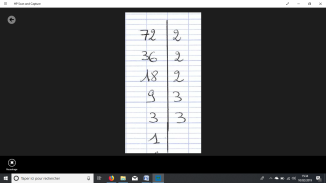 donc 72 = 23× 32	Réponse n°1